導入希望技術リスト《お問い合わせ先》韓国技術ベンチャー財団担当： ジョン電話番号： 03-3436-1396E-mail ：  jmiok1002@gmail.com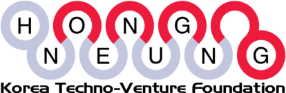 番号分野導入希望技術内容希望形態1医療バイオ組換え技法を利用したペプチドの大量生産技術ライセンス2食品賞味期限向上技術技術移転3機械素材携帯型風力発電装置の製造方法技術移転4化学生分解性高分子技術技術移転5機械素材車両速度感知技術、小型風力発電機技術、映像分析技術技術移転6情報通信人工知能基盤のモノ検出および行動認識技術ライセンス7医療バイオ免疫診断キット技術移転8医療バイオ退行性疾患ウイルス治療薬関連技術ライセンス9医療バイオ前立腺肥大症の予防および治療用組成物技術移転10医療バイオ抗腫瘍ウイルス薬技術移転11医療バイオ皮膚(表皮)による温熱治療機器関連技術技術移転12医療バイオアパミンを有効成分として含む通風性関節炎の予防または治療用組成物ライセンス13機械素材バブルサイズを利用した無フィルター水処理装置/畜産分野に適用可能な水処理装置ライセンス14エネルギー環境膜ろ過排出水処理システム及びそれを用いる膜ろ過排出水処理方法/分離膜浄水工程における排出水の発生を最小化できる膜ろ過排出水の処理方法ライセンス15電気電子高電圧パルス電気場発生装置及びこれを用いた水質浄化装置技術移転16エネルギー太陽光を利用した暖房機/集光レンズにより加熱タンク内部に収容される水などの流体を加熱する技術技術移転17医療バイオ喘息またはアレルギー疾患の迅速診断用キット技術移転18セラミックマグネシウム合金材及び製造方法技術移転19機械素材水溶性車両の塗色方法及びその技術移転環境にやさしい修理企業(PM2.5、粉塵減砕技法など)、復元技術(バンパー類)方法および技術移転、車両塗装作業プロセスの改善技術移転20医療バイオ抗癌剤、脳疾患、薬物伝達技術、バイオベター、細胞透過ペプチド、バイオインハンサー技術移転 、ライセンス、技術協力21医療バイオ幹細胞免疫細胞増殖および活性化のための培養方法幹細胞(脂肪由来)の増殖率、純度率、がん細胞死滅率を高めるための培養方法及び培養組成物
免疫細胞（NK細胞、T細胞など）の増殖率、純度率、がん細胞死滅率を高めるための培養方法及び培養組成物 技術移転 、ライセンス22医療バイオヴィーガンフード開発のためのタンパク質抽出及び加工技術技術移転23医療バイオ日本産適用物質を活用した抗凝固適用製品技術技術移転24医療バイオ前立腺癌診断用キット（バイオマーカー）/従来のPSA数値による前立腺がん診断の正確性を向上させるため、特許出願物質であるTryptophan、Kynurenineおよび関連バイオマーカーの追加発掘を通じて分子診断前立腺がん診断用キットの開発を進めている。ライセンス25医療バイオ天然エキス基盤の抗がん剤製造技術進入障壁の低い天然食品素材を利用した優秀な抗がん剤の開発を通じた国民の健康増進に貢献ライセンス